Call to Order							         JCPC ChairInvocation 						        Lt. Scott McInnisReports from JCPC Funded Youth Program                                  JCPC Chair	                                                        Road to Success Mentoring Program                                                     Ms. Patrell Ray                         Rebuilding the Dream Structured Day Program                               Ms. Ophelia Ray  Y.E.S. Community Service & Restitution Program                Ms. Brittany Gillespie Project Reverso Teen Court Program                                      Ms. Brandy McPhersonApproval of Meeting Minutes (board action) 	                                        JCPC ChairJune 17th, 2020 regular meetingAugust 19th, 2020 regular meetingJCPC Coordinator’s Report				           JCPC CoordinatorFY 2020-2021 Administration Budget UpdateConflict of Interest forms dueJCPC Sub-Committee Reports                                                       JCPC Vice Chair                                                                   Risk & Needs Assessment Committee                                               Mrs. Isley Cotton			              Membership & Nominating Committee	                                          Mrs. Gwen Quick	                           NC DPS Area Consultant’s Update                                                    Mr. Lance BrittNew Business Items / Announcements 	                  	       JCPC ChairEliminate Oct. and Dec. monthly meetings:Adjournment (board action)                                                                                                            JCPC Chair                                                                      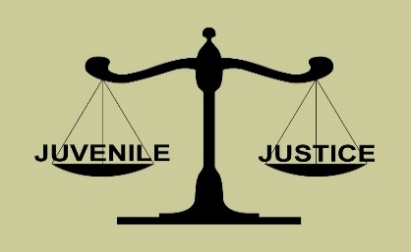 Hoke County Juvenile Crime Prevention Council Wednesday, September 16th, 20201:00 p.m. Electronic Meeting via “WebEx”Meeting Agenda 